
Ma tha ceistean agaibh mun aithisg seo, cuiribh fios gu Bòrd na Gàidhlig aig tabhartas@gaidhlig.scotIf you have any questions about this report, please contact Bòrd na Gàidhlig at tabhartas@gaidhlig.scot
Thoiribh iomradh dhuinn air fiosrachadh sam bith a chaidh a thional a dh’ ionnsaigh na slatan-tomhais seo sa Phlana Chorporra 2018-23 aig Bòrd na Gàidhlig.Please provide a summary of information collected regarding the following measures identified in Bòrd na Gàidhlig’s Corporate Plan 2018-23.Thoiribh dhuinn fiosrachadh air an teachd-a-steach agus na cosgaisean a bh’ agaibh aig an deireadh, a’ comharrachadh cò na cosgaisean a chaidh a phàigheadh le taic-airgid Bhòrd na Gàidhlig.  Mura bheil seo an ìre mhath co-ionnan ris a’ chiad iarrtas agaibh, mìnichibh carson a tha sin.  Please give a breakdown of your final income and expenditure on this project, indicating which costs were paid using Bòrd na Gàidhlig’s funding support.  If this varies significantly from your original application, please give reasons for this.
Tha mi a’ dearbhadh gu bheil am fiosrachadh san aithisg seo fìor.I confirm that the information in this report is accurate.
Dh’fhaodadh gun iarr Bòrd na Gàidhlig tuilleadh fiosrachaidh no soilleireachd air a’ phròiseact.
Bòrd na Gàidhlig may request additional information or clarification of project details.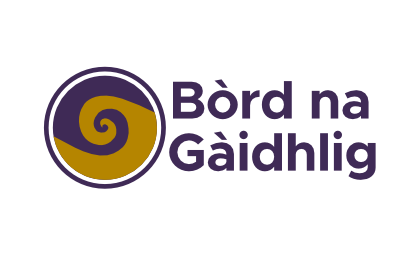 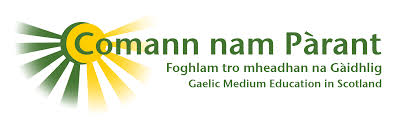 Bòrd na Gàidhlig & Comann nam PàrantAithisg Dheireannach Tabhartasan nan Tràth-bhliadhnaichean 2020/21Early Years Education Grants Final Report 2020/21Buidheann / Organisation:Còd / Code:Gèarr-chunntas air gnìomhan / Summary of activitiesInnsibh dè an obair a chaidh a choileanadh sa phròiseact seo le taic-airgid nan Tràth-bhliadhnaichean.Please give details of the activities carried out in this project through Early Years grant funding. An do chuir am pròiseact seo air dòigh tachartasan, cur-seachadan no cothroman do dhaoine òga a tha, no a tha air a bhith, fo chùram? Ma chuir, thoiribh fiosrachadh dhuinn air ciamar a chaidh seo a dhèanamh gus na toraidhean a bha sibh a’ sùileachadh a thoirt gu buil?Did this project provide activities or opportunities for care experienced young people? If so, please provide information on how you did this and how the intended outcomes were achieved?Tomhas air an àireimh de chloinn / Estimate of attendee numbersThoiribh iomradh air an àireimh de chloinn a bha a’ frithealadh nan seiseanan agaibh am-bliadhna, le tuairmse air an àireimh chuibheasaich gach seachdain agus an àireamh iomlan de sheiseanan air feadh na bliadhna (me, àireamh chuibheasach de 10, air an ruith airson 30 seachdain, àireamh iomlan de sheiseanan = 300).Please provide a summary of the number of children attending your sessions this year, with an estimate of the average number each week and the total number of sessions through the year (e.g. average number of 10, run for 30 weeks, total session numbers = 300).Slatan-tomhais Plana Chorporra / Corporate Plan measuresA’ toirt fàs air cleachdadh na Gàidhlig / Increasing Gaelic usageA’ toirt fàs air cleachdadh na Gàidhlig / Increasing Gaelic usageBarrachd chothroman do dhaoine na sgilean Gàidhlig aca a chleachdadh.
More opportunities for people to use their Gaelic skillsBidh barrachd dhaoine ag aontachadh leis an abairt, “Tha a’ Ghàidhlig a’ dèanamh diofar nam bheatha.”More people agree with the statement “Gaelic makes a difference to my life.”A’ toirt fàs air ionnsachadh na Gàidhlig / Increasing the learning of GaelicA’ toirt fàs air ionnsachadh na Gàidhlig / Increasing the learning of GaelicBarrachd cloinne a’ gabhail pàirt ann an seiseanan thràth-bhliadhnaichean.
More children participating in early years’ sessions.Barrachd chothroman do dhaoine na sgilean Gàidhlig aca a thoirt air adhart.
More opportunities for people to enhance their Gaelic skills.Bidh barrachd dhaoine ag aontachadh leis an abairt, “Tha mi air na sgilean Gàidhlig agam a thoirt air adhart.”
More people agreeing with the statement “I have enhanced my Gaelic skills.”A’ cur deagh ìomhaigh na Gàidhlig air adhart / Promoting a positive image of GaelicA’ cur deagh ìomhaigh na Gàidhlig air adhart / Promoting a positive image of GaelicA’ dèanamh cinnteach gu bheil barrachd àite aig a’ Ghàidhlig ann an aithne nàiseanta na h-Alba, aithne-dùthcha fhosgailte le iomadh taobh is cultar.
Ensuring that Gaelic has an increasing role in a diverse and open Scottish identity.Bidh barrachd dhaoine ag aontachadh leis an abairt, “Tha a’ Ghàidhlig cudromach do dh’Alba.”
More people agreeing with the statement “Gaelic is important to Scotland.”Cosgaisean & Teachd-a-steach Deireannach / Final Project Costs and IncomeCOSGAISEAN / COSTSCOSGAISEAN / COSTSTEACHD-A-STEACH / INCOMETEACHD-A-STEACH / INCOMETuarastalan / WagesTabhartasan nan Tràth-bhliadhnaichean/Early Years GrantsMàl / RentCìsean / FeesSolas & Dealan / 
Light & HeatTabhartasan / GrantsGoireasan / EquipmentTiodhlacan / DonationsGreimean-bìdh / SnacksCur-seachadan / ActivitiesGu h-iomlan / Total £Gu h-iomlan / Total £Sanasachd & Aithne don taic-airgid / Advertisement & Acknowledging funding supportThoiribh iomradh air mar a chaidh na seiseanan agaibh a shanasachd (gu h-àraidh air-loidhne) agus aithne a thoirt don taic-airgid, bho sgeama Tabhartasan nan Tràth-bhliadhnaichean, airson a’ phròiseict seo.  Bu mhath leinn cuideachd fianais fhaighinn air seo an cois na h-aithisg.Provide a summary of how your sessions were advertised (particularly online) and how Early Years Grants funding support was acknowledged within this project.   We would also like evidence of this submitted along with the report.Fiosrachadh iomchaidh sam bith eile:Any other relevant information:Dearbhadh / ConfirmationNeach-freagairt / RespondentDreuchd sa bhuidhinn / Position in organisationCeann-là / Date